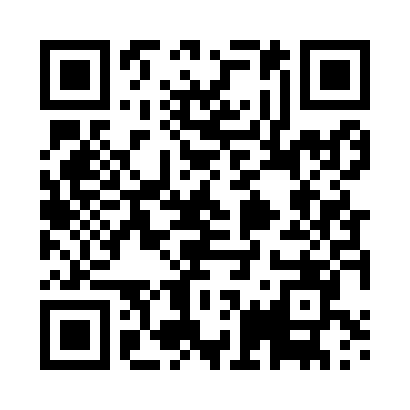 Prayer times for Delgada, PortugalWed 1 May 2024 - Fri 31 May 2024High Latitude Method: Angle Based RulePrayer Calculation Method: Muslim World LeagueAsar Calculation Method: HanafiPrayer times provided by https://www.salahtimes.comDateDayFajrSunriseDhuhrAsrMaghribIsha1Wed4:566:381:346:288:3010:062Thu4:546:361:346:288:3110:073Fri4:526:351:336:298:3210:094Sat4:516:341:336:308:3310:105Sun4:496:331:336:308:3410:126Mon4:476:321:336:318:3510:137Tue4:466:311:336:318:3610:148Wed4:446:301:336:328:3710:169Thu4:436:291:336:328:3810:1710Fri4:416:281:336:338:3910:1911Sat4:406:271:336:338:4010:2012Sun4:386:261:336:348:4110:2113Mon4:376:251:336:348:4210:2314Tue4:356:241:336:358:4310:2415Wed4:346:231:336:358:4410:2516Thu4:336:221:336:368:4510:2717Fri4:316:211:336:368:4510:2818Sat4:306:201:336:378:4610:2919Sun4:296:191:336:378:4710:3120Mon4:286:191:336:388:4810:3221Tue4:266:181:336:388:4910:3322Wed4:256:171:336:398:5010:3523Thu4:246:171:336:398:5110:3624Fri4:236:161:346:408:5210:3725Sat4:226:151:346:408:5210:3826Sun4:216:151:346:418:5310:4027Mon4:206:141:346:418:5410:4128Tue4:196:141:346:428:5510:4229Wed4:186:131:346:428:5510:4330Thu4:176:131:346:438:5610:4431Fri4:166:121:346:438:5710:45